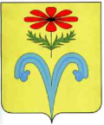 АДМИНИСТРАЦИЯ БЛАГОДАРНЕНСКОГО СЕЛЬСКОГО ПОСЕЛЕНИЯ ОТРАДНЕНСКОГО РАЙОНАПОСТАНОВЛЕНИЕот 29.10.2019							№ 50с. БлагодарноеО назначении публичных слушаний по проекту бюджета Благодарненского сельского поселения Отрадненского района на 2020 годВ соответствии с частью 3 статьи 28 Федерального закона от 6 октября 2003 года №131 – ФЗ «Об общих принципах организации местного самоуправления Российской Федерации», п о с т а н о в л я ю:1. Назначить проведение публичных слушаний по теме «Рассмотрение проекта бюджета Благодарненского сельского поселения Отрадненского района на 2020 год» на 18 ноября 2019 года, в 11-00 часов, в здании Дома культуры с. Благодарного по адресу: с. Благодарное ул. Октябрьская, 102.2. Образовать оргкомитет по проведению публичных слушаний по теме «Рассмотрение проекта бюджета Благодарненского сельского поселения Отрадненского района на 2020 год» и утвердить его состав.3. Образовать рабочую группу по учету предложений по проекту бюджета Благодарненского сельского поселения Отрадненского района на 2020 год и утвердить ее состав.4. Финансисту администрации Благодарненского сельского поселения Отрадненского района Т.В. Орловой обеспечить опубликование  (обнародование) настоящего постановления в установленном порядке.5. Контроль  за выполнением настоящего постановления оставляю за собой.5. Постановление вступает в силу со дня его подписания.Глава Благодарненского сельского поселения Отрадненского района 					А.А. ДудченкоПРОЕКТСОВЕТ БЛАГОДАРНЕНСКОГО СЕЛЬСКОГО ПОСЕЛЕНИЯОТРАДНЕНСКОГО РАЙОНА___________________ СЕССИЯ(III СОЗЫВ)РЕШЕНИЕОт                              		                         		              № ___ с. БлагодарноеО бюджете Благодарненского сельского поселенияОтрадненского района на 2020 годПравовую основу настоящего решения составляют Бюджетный кодекс Российской Федерации,   решение  Совета Благодарненского сельского поселения Отрадненского района от 14.11.2017  года № 215 «Об утверждении  Положения о бюджетном процессе в Благодарненском сельском поселении Отрадненского района». Совет Благодарненского сельского поселения Отрадненского района р е ш и л:Статья 11. Утвердить основные характеристики бюджета Благодарненского сельского поселения Отрадненского района на 2020 год:1) общий объем доходов в сумме 22 617 100,0 рублей;2) общий объем расходов в сумме 21 417 100,0 рублей;3) верхний предел муниципального долга Благодарненского сельского поселения Отрадненского района на 1 января 2021 года в сумме 1 200 000,0  рублей, в том числе верхний предел долга по муниципальным  гарантиям Благодарненского сельского поселения Отрадненского района  в сумме 0,0 рублей;4) Профицит бюджета Благодарненского сельского поселения Отрадненского района в сумме 1 200 000,0 рублей.Статья 21. Утвердить перечень главных администраторов доходов бюджета Благодарненского сельского поселения Отрадненского района и закрепляемые за ними  виды (подвиды) доходов бюджета Благодарненского сельского поселения Отрадненского района и перечень главных администраторов источников финансирования дефицита бюджета Благодарненского сельского поселения Отрадненского района, согласно приложению 1 к настоящему Решению.2. Утвердить перечень  главных администраторов доходов  бюджета Благодарненского сельского поселения Отрадненского района  – органов исполнительной  власти Краснодарского края и (или) их территориальных органов (подразделений) и  закрепляемых за ними видов (подвидов) доходов бюджета Благодарненского сельского поселения Отрадненского района  согласно приложению 2 к настоящему Решению.Статья 31. Утвердить объем поступлений доходов в  бюджет Благодарненского сельского поселения Отрадненского района по кодам видов (подвидов) доходов на 2020 год в суммах согласно приложению 3 к настоящему Решению.2. Утвердить в составе доходов бюджета Благодарненского сельского поселения Отрадненского района безвозмездные поступления из  краевого бюджета и бюджета муниципального образования Отрадненский район в 2020году согласно приложению 4 к настоящему Решению.Статья 4	Установить, что добровольные взносы, пожертвования,  средства самообложения граждан, поступившие в бюджет Благодарненского сельского поселения Отрадненского района, направляются в установленном порядке на увеличение расходов бюджета Благодарненского сельского поселения Отрадненского района  соответственно целям их предоставления.	В случае если цель добровольных взносов и пожертвований, поступив-ших в бюджет Благодарненского сельского поселения Отрадненского района, не определена, указанные средства направляются на финансовое обеспечение расходов бюджета Благодарненского сельского поселения Отрадненского района в соответствии с настоящим Решением.Статья 5       1. Утвердить распределение бюджетных ассигнований по разделам и подразделам классификации расходов бюджетов на 2020 год согласно приложению 5 к настоящему Решению.2.  Утвердить распределение бюджетных ассигнований по целевым статьям (муниципальным программам Благодарненского сельского поселения Отрадненского района и непрограммным направлениям деятельности), группам видов расходов классификации расходов бюджетов на 2020 год согласно приложению 6 к настоящему Решению.3. Утвердить ведомственную структуру расходов бюджета Благодарненского сельского поселения Отрадненского района на 2020 год согласно приложению 7  к настоящему Решению.	4. Утвердить в составе ведомственной структуры расходов бюджета Благодарненского сельского поселения Отрадненского района на 2020 год перечень главных распорядителей средств  бюджета Благодарненского сельского поселения Отрадненского района, перечень разделов, подразделов, целевых статей (муниципальных программ Благодарненского сельского поселения Отрадненского района и непрограммных направлений деятельности), групп видов расходов  бюджета Благодарненского о сельского поселения Отрадненского района.5. Утвердить в составе ведомственной структуры расходов бюджета Благодарненского сельского поселения Отрадненского района на 2020 год:1) общий объем бюджетных ассигнований, направляемых на исполнение публичных нормативных обязательств, в сумме 0,0  рублей;2) резервный фонд администрации Благодарненского сельского поселения Отрадненского района  в сумме 50 000,0 рублей.	6. Утвердить источники финансирования дефицита  бюджета Благодарненского сельского поселения Отрадненского района, перечень статей  источников финансирования дефицитов бюджетов на 2020 год согласно 8 к настоящему Решению.7. Утвердить объем межбюджетных трансфертов, предоставляемых другим бюджетам бюджетной системы Российской Федерации, на 2020 год  в сумме  58 000,0  рублей.  Статья 6Остатки средств  бюджета Благодарненского сельского поселения Отрадненского района на начало текущего финансового года направляются на оплату заключенных от имени Благодарненского сельского поселения муниципальных контрактов на поставку товаров, выполнение работ, оказание услуг, подлежавших в соответствии с условиями этих муниципальных контрактов оплате в отчетном финансовом году, в объеме, не превышающем суммы остатка неиспользованных бюджетных ассигнований на указанные цели, в случае осуществления заказчиком приемки поставленного товара, выполненной работы (ее результатов), оказанной услуги, а также отдельных этапов поставки товара, выполнения работы, оказания услуги указанных муниципальных контрактов в установленном законодательством порядке в отчетном финансовом году.Статья 7Утвердить объем бюджетных ассигнований дорожного фонда Благодарненского сельского поселения Отрадненского района на 2020 год в сумме 3 314 000,0 рублей.Статья 81. Установить, что администрация Благодарненского сельского поселения Отрадненского района  не вправе принимать решения, приводящие к увеличению в 2020 году  штатной численности муниципальных служащих Благодарненского  сельского поселения, за исключением случаев принятия решений о наделении органов местного самоуправления Благодарненского сельского поселения Отрадненского района дополнительными функциями, в пределах установленной в соответствии с законодательством компетенции, требующими увеличения штатной численности.Статья 91.Предусмотреть бюджетные ассигнования на повышения в пределах компетенции органов местного самоуправления Благодарненского сельского поселения, установленной законодательством Российской Федерации, средней заработной платы отдельным категориям работников муниципальных учреждений культуры Благодарненского сельского поселения  в 2020году.2.Предусмотреть бюджетные ассигнования в целях повышения заработной платы (должностных окладов) работников муниципальных учреждений Благодарненского сельского поселения (за исключением отдельных категорий работников, оплата труда которых повышается согласно части 1 настоящей статьи), с 1 января 2020 года на 3,8 процентов.Статья 101. Утвердить программу муниципальных заимствований Благодарненского сельского поселения Отрадненского района на 2020 год  согласно приложению 9 к настоящему Решению.2. Утвердить программу муниципальных гарантий Благодарненского сельского поселения Отрадненского района в валюте Российской Федерации на 2019 год  согласно приложению 10 к настоящему Решению.3. Установить предельный объем муниципального долга Благодарненского сельского поселения Отрадненского района на 2020 год в сумме 1 200 000,0 рублей.4. Утвердить  в составе расходов бюджета Благодарненского сельского поселения Отрадненского района, средств на обслуживание муниципального долга в объеме 700,0 рублей.Статья 11Муниципальные правовые акты Благодарненского сельского поселения Отрадненского района подлежат приведению в соответствие с настоящим Решением о бюджете в двухмесячный срок со дня вступления в силу настоящего Решения, за исключением случаев, установленных бюджетным законодательством Российской Федерации.Статья 12Настоящее Решение вступает в силу с 1 января 2020года.Глава Благодарненского сельскогопоселения Отрадненского района                                                А.А. Дудченко Председатель СоветаБлагодарненского  сельского поселения Отрадненского района                                                                 С.В. Ветохина